政务智者，礼之为贤|长春大学第一届政务礼仪竞赛初赛成功举行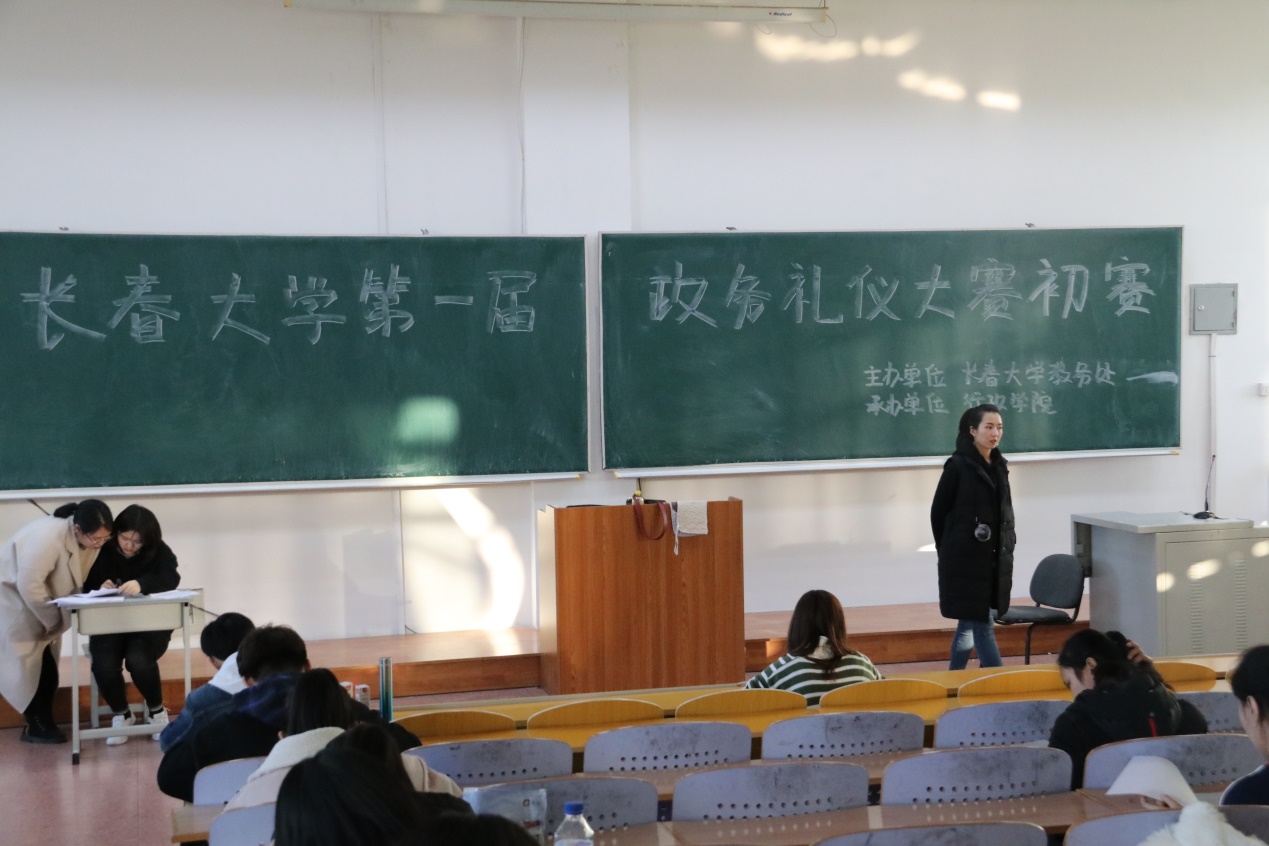 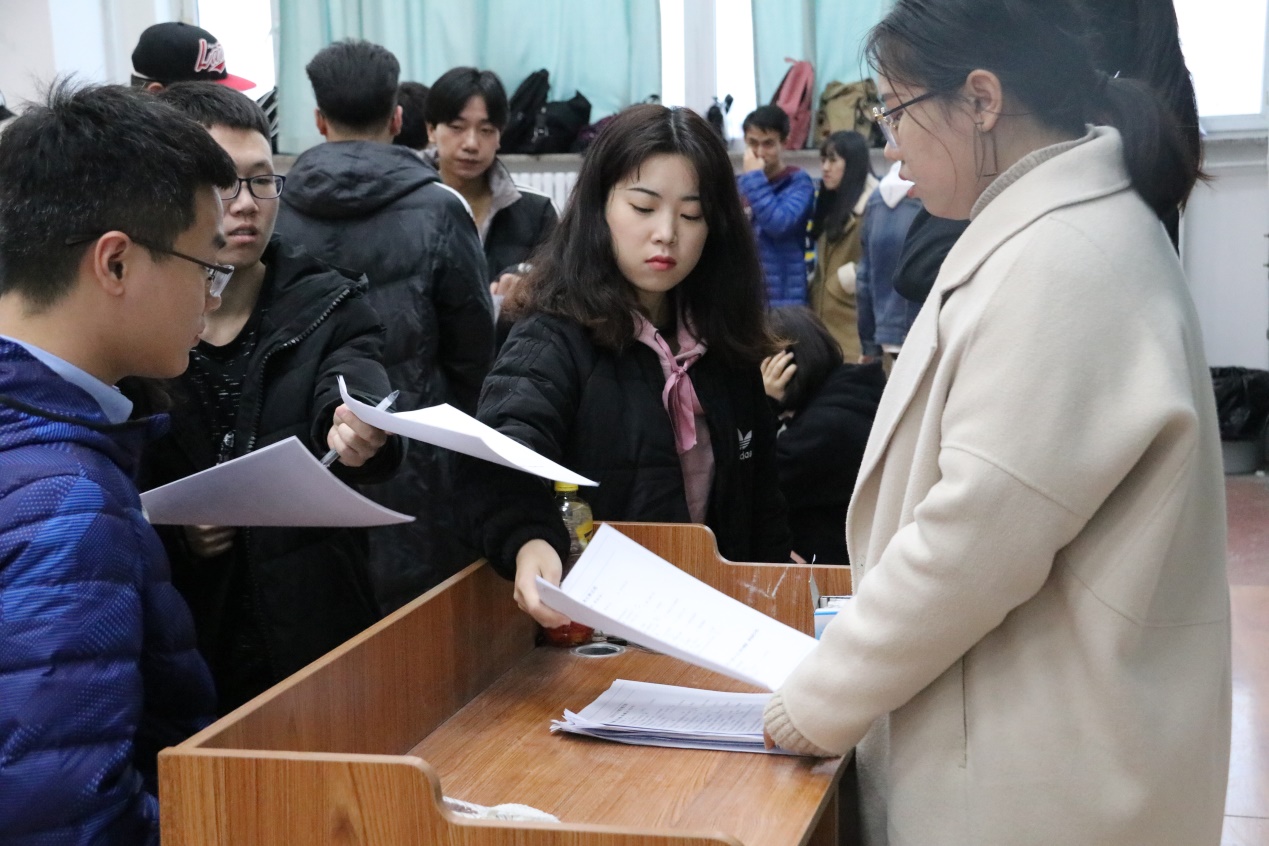 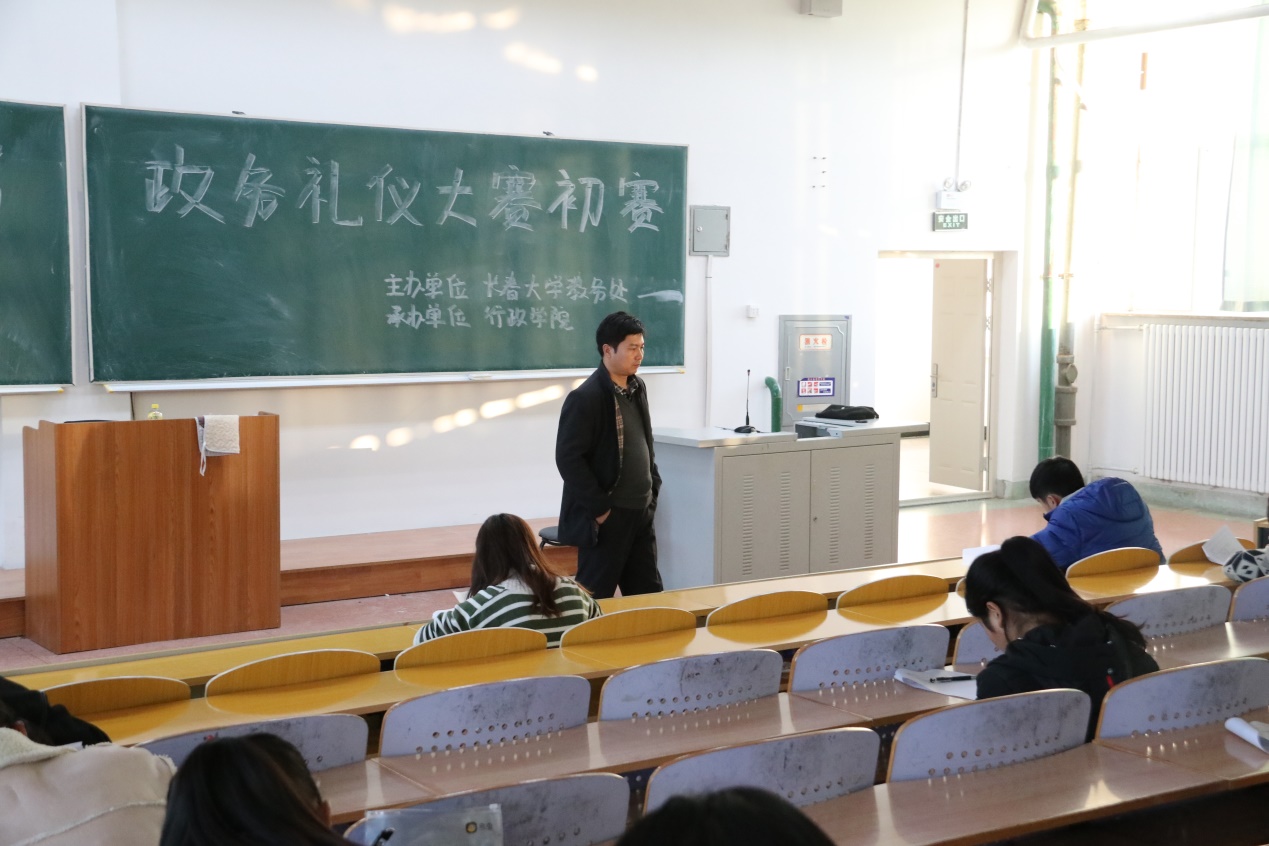 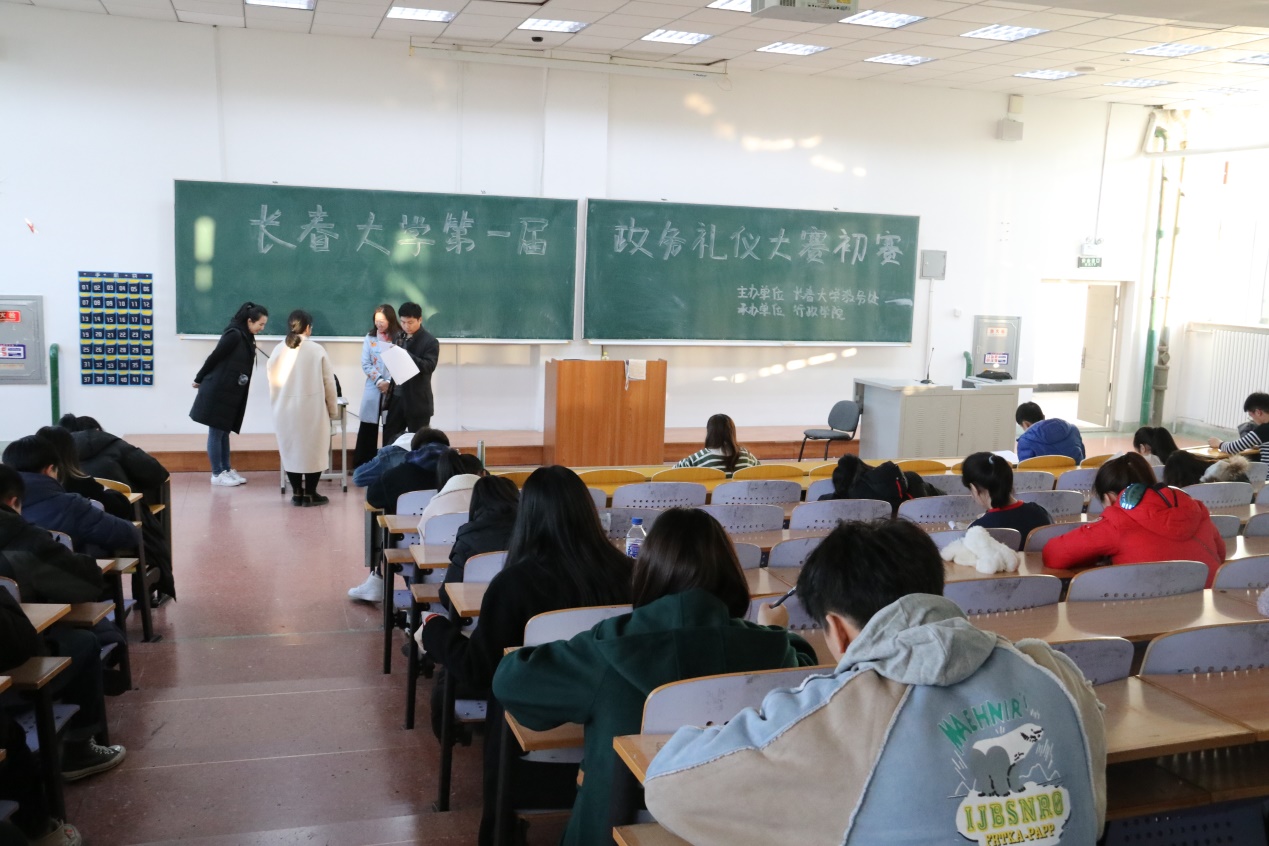 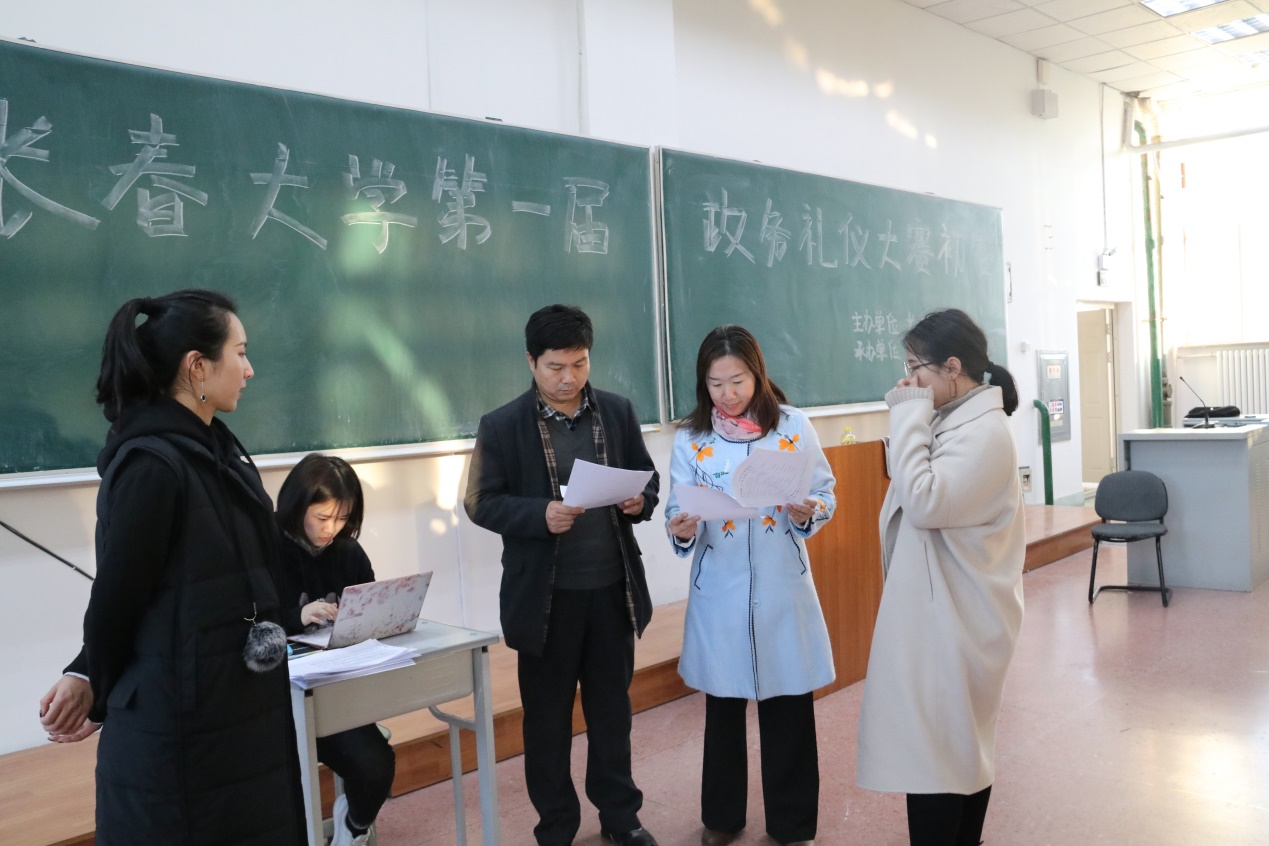 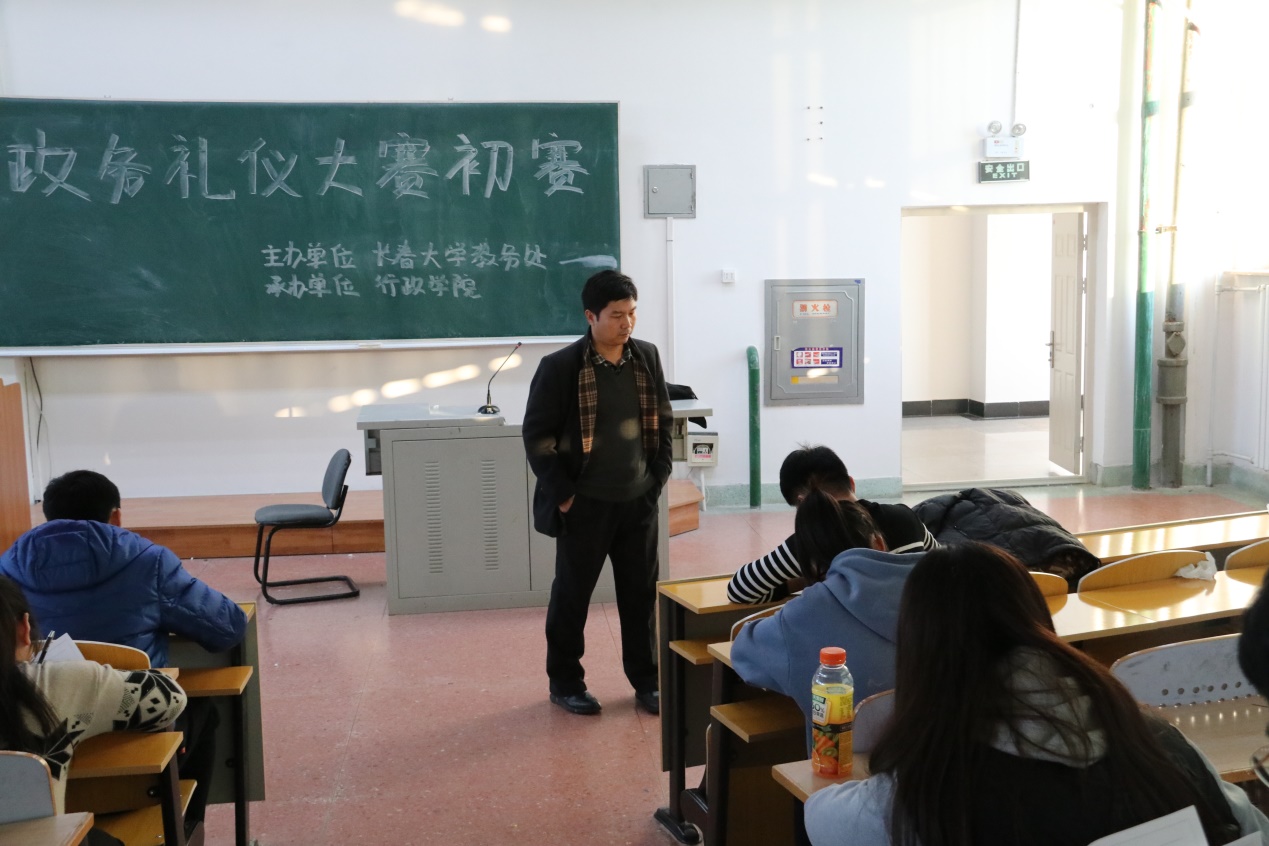 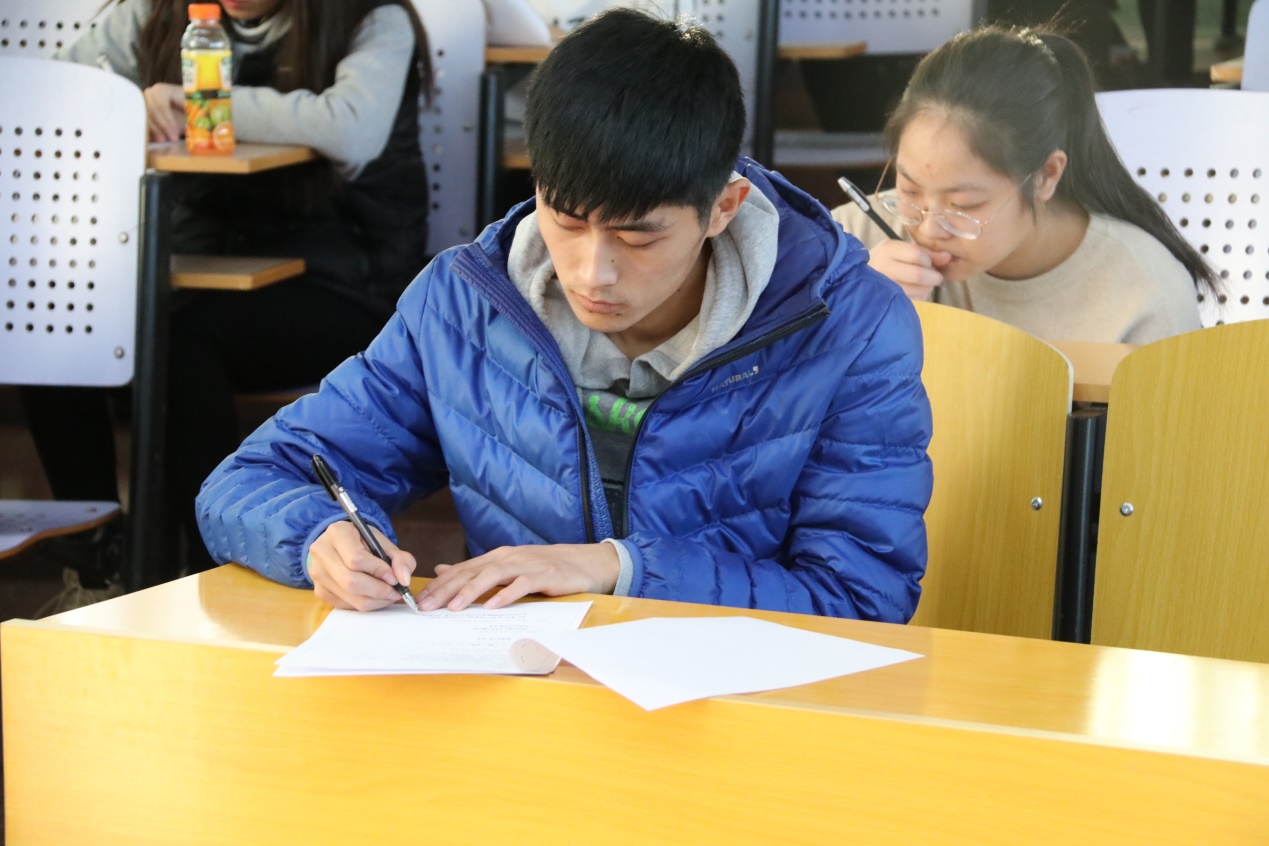 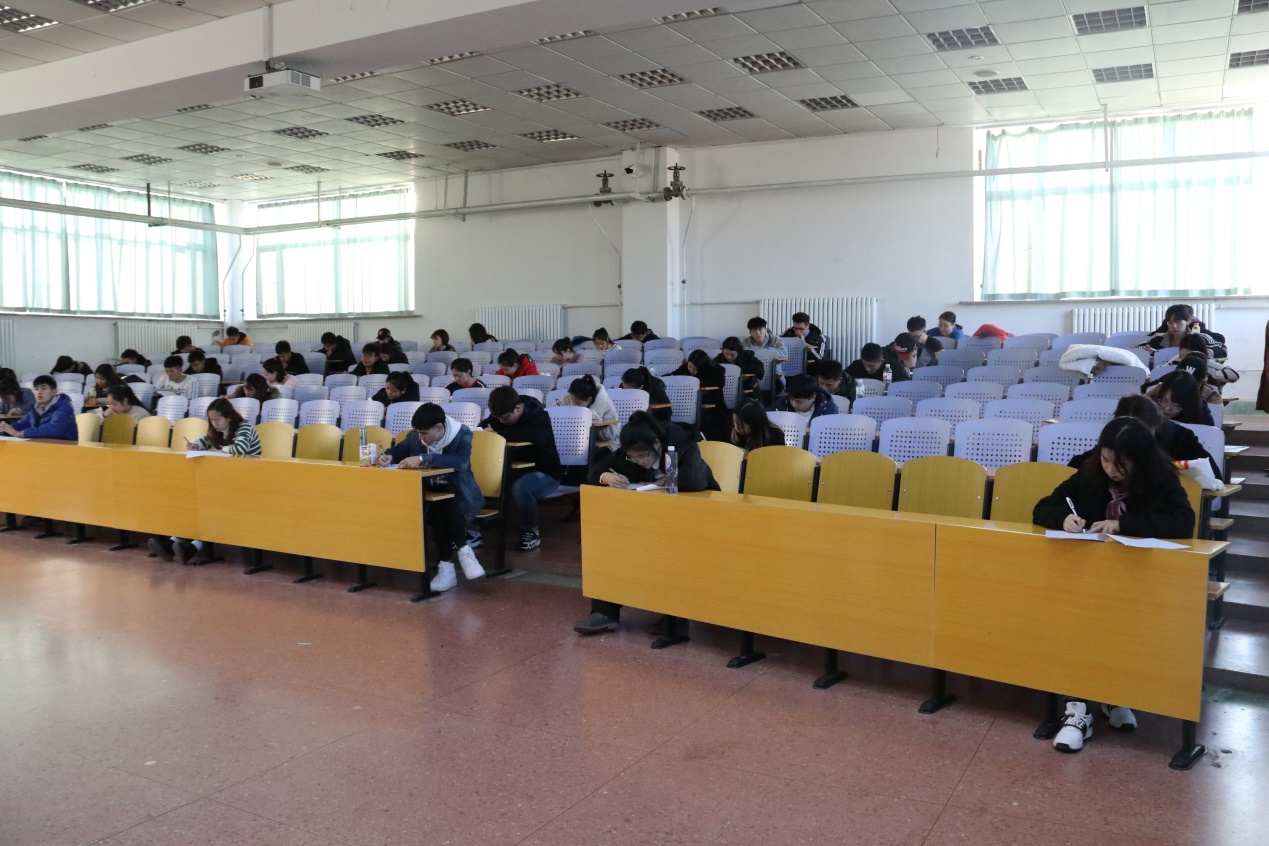 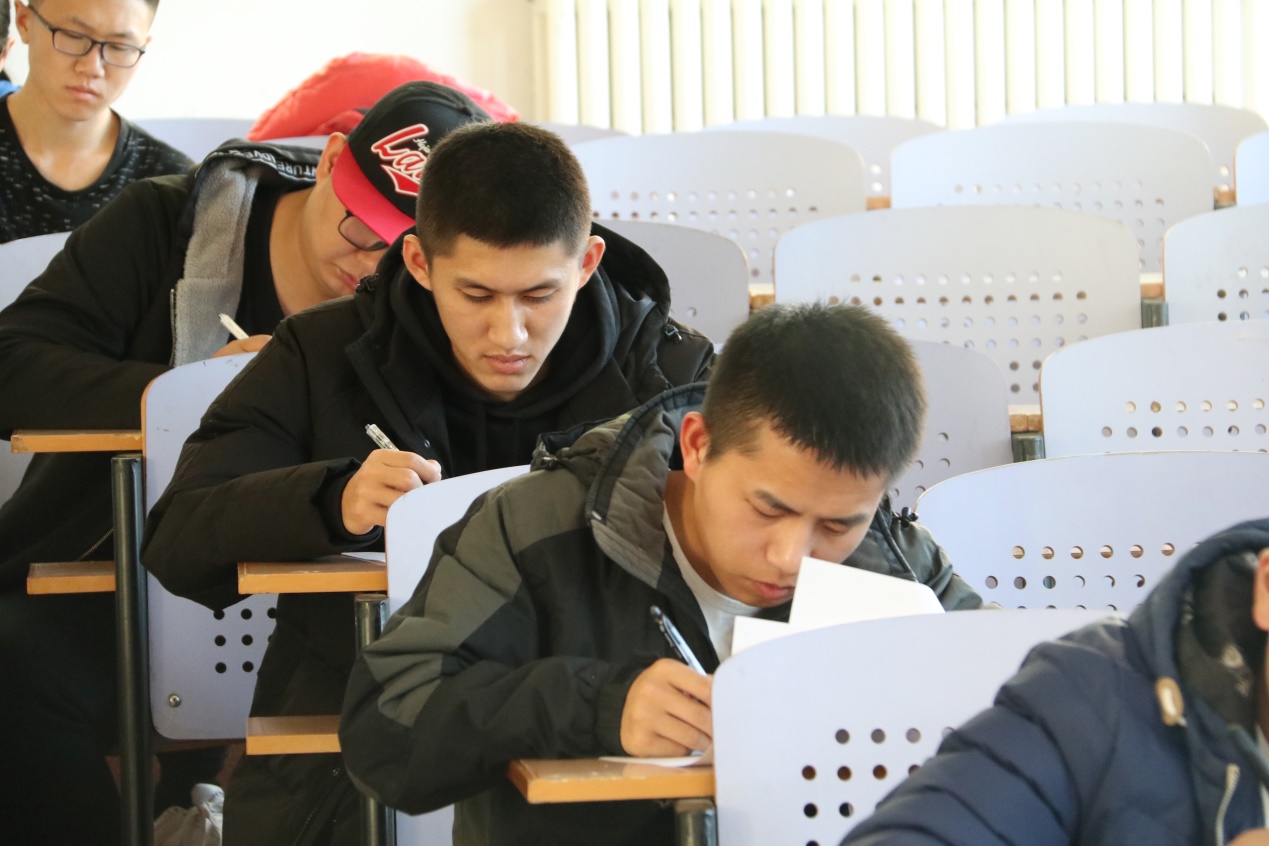 